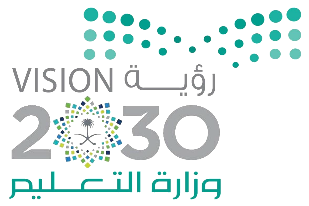          استعن بالله أولا , ثم أجب على الأسئلة الآتية وتأكد من إجابتك على جميع الأسئلة قبل تسليم ورقة الإجابة	اختر الإجابة الصحيحة فيما يلي : ضع علامة (√) أمام الإجابة الصحيحة وعلامة (×) أمام الإجابة الخاطئة : اذكر ثلاثة عصور إسلامية :1-...............................2-...............................3-...............................ماسبب اختيار الدرعية عاصمة للدولة السعودية الأولى ؟.................................................................................................ج) لماذا وصف الإمام سعود بن عبدالعزيز بسعود الكبير ؟..................................................................................................املأ الفراغات بما يناسبه في الشكل التالي :( الإمام عبدالله بن سعود – أحمد طوسون – غالية البقمية – عابدين بك – بخروش بن علاس- مصطفى بك)معركة وادي الصفراء ( 1226هـ ) :معركة تربة ( 1228 هـ ) :معركة عسير وزهران (1228ه – 1230 ه):تمنياتي لكم بالتوفيق و النجاحالمملكة العربية السعوديةوزارة التعليمإدارة التعليم بمنطقة  .........مكتب التعليم بمحافظة ..............التاريخ :    /    / 1445هـالفصل الدراسي: الأول ( الدور الأول )الزمن : ساعة اختبار مادة الدراسات الاجتماعية للصف السادس الابتدائي لعام 1445هـاسم الطالب: .....................................................رقم الجلوس (                    )   رقم                 السؤال الدرجة كتابةالدرجة رقماًالمصححالمراجعالسؤال الأولالسؤال الثانيالسؤال الثالثالسؤال الرابعالدرجة النهائيةرقماكتابةكتابةكتابة1هو تدوين الأحداث التي حدثت في الماضي وتفسيرها :هو تدوين الأحداث التي حدثت في الماضي وتفسيرها :هو تدوين الأحداث التي حدثت في الماضي وتفسيرها :التاريخالتاريخالجغرافيا علم النفس2فترة ابتداء حاكم ونهايته :فترة ابتداء حاكم ونهايته :فترة ابتداء حاكم ونهايته :العهدالعهدالعصرالعقد 3القرن هو :القرن هو :القرن هو :100سنة100سنة90 سنة80سنة 4مدة الحياة كاملة أو الزمن :مدة الحياة كاملة أو الزمن :مدة الحياة كاملة أو الزمن :الدهرالدهرالحقبة  العقد 5من العصور الإسلامية : من العصور الإسلامية : من العصور الإسلامية : العصر العباسيالعصر العباسيالعصر البرونزيالعصر الحجري6مؤسس الدولة السعودية الأولى :مؤسس الدولة السعودية الأولى :مؤسس الدولة السعودية الأولى :الإمام محمد بن سعود الإمام محمد بن سعود الإمام عبدالعزيز بن محمد الإمام سعود بن عبدالعزيز 7عرف عهده بالفترة الذهبية للدولة السعودية الأولى :عرف عهده بالفترة الذهبية للدولة السعودية الأولى :عرف عهده بالفترة الذهبية للدولة السعودية الأولى :الإمام عبدالعزيز بن محمد  الإمام عبدالعزيز بن محمد  الإمام سعود بن عبدالعزيزالإمام محمد بن سعود 8    استمرت معركة وادي الصفراء :	 8    استمرت معركة وادي الصفراء :	 8    استمرت معركة وادي الصفراء :	 8    استمرت معركة وادي الصفراء :	أربعة أيامأربعة أيامثلاث أيامخمسة أيام9	أطلق الأهالي على معركة الحلوة معركة :9	أطلق الأهالي على معركة الحلوة معركة :9	أطلق الأهالي على معركة الحلوة معركة :9	أطلق الأهالي على معركة الحلوة معركة :الخندقالخندقالرومالقادسية10   أصبحت مدينة ................. عاصمة الدولة السعودية الثانية:10   أصبحت مدينة ................. عاصمة الدولة السعودية الثانية:10   أصبحت مدينة ................. عاصمة الدولة السعودية الثانية:10   أصبحت مدينة ................. عاصمة الدولة السعودية الثانية:الدرعيةالدرعيةالرياضالرس11   مؤسس الدولة السعودية الثانية هو الإمام :11   مؤسس الدولة السعودية الثانية هو الإمام :11   مؤسس الدولة السعودية الثانية هو الإمام :11   مؤسس الدولة السعودية الثانية هو الإمام :عبدالرحمن بن فيصلعبدالرحمن بن فيصلفيصل بن تركيتركي بن عبدالله12    الحاكم الثاني للدولة السعودية الأولى هو الإمام :	12    الحاكم الثاني للدولة السعودية الأولى هو الإمام :	12    الحاكم الثاني للدولة السعودية الأولى هو الإمام :	12    الحاكم الثاني للدولة السعودية الأولى هو الإمام :	سعود بن عبدالعزيز سعود بن عبدالعزيز عبدالله بن سعودعبدالعزيز بن محمدالعبــــــــــــــــــــــــــــــــــــــــــــــــــــــــــــــــــــــــــــــــــــــــارةالإجابة1من فوائد التاريخ تعزيز الهوية الوطنية  .                     2العصر الحجري من عصور ما قبل التاريخ.3العقد عشر سنوات .                                      4اهتم الإمام عبدالعزيز بن محمد بن سعود بالصغار وشجعهم.5تأسست الدولة السعودية الثانية عام 1240 هـ.6الحاكم الثاني للدولة الثانية الإمام فيصل بن تركي.7من أسباب عودة الدولة السعودية الثانية أنها ذات مبادئ وقيم .8حدثت معركة الرس في القصيم عام 1232 هـ .9انهزمت القوات العثمانية في معركة تربة .10سقطت الدولة السعودية الأولى في عهد الإمام عبدالله بن سعود.11التاريخ لا يقدم لنا العظة والعبرة .                    12السنة 1145 هـ في القرن الثالث عشر  .               13تأسست الدولة السعودية الأولى عام 1157 ه.	14توفي الإمام محمد بن سعود في مكة المكرمة .15قصر سلوى أسسه الإمام محمد بن سعود.